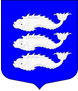  МУНИЦИПАЛЬНЫЙ СОВЕТВНУТРИГОРОДСКОГО МУНИЦИПАЛЬНОГО ОБРАЗОВАНИЯСАНКТ-ПЕТЕРБУРГАМУНИЦИПАЛЬНЫЙ ОКРУГ ВАСИЛЬЕВСКИЙ__________________________________________________________РЕШЕНИЕ № 69  22.12.2014г. “Об утверждении предельных нормативов затрат местного бюджета на уборку и санитарную очистку территорий МО Васильевский на 2015 год”Заслушав и обсудив сообщение заместителя главы муниципального образования МО Васильевский Москвина О.В.  о необходимости утверждения предельных нормативов затрат местного бюджета на уборку и санитарную очистку территорий МО Васильевский в 2015 году, Муниципальный Совет   РЕШИЛ:На основании статьи 10 пункт 9 глава 3. Вопросы местного значения Закона Санкт-Петербурга от 23.09.2009г. №420-79 “Об организации местного самоуправления в Санкт-Петербурге”, а также Устава внутригородского муниципального образования Санкт-Петербурга МО Васильевский утвердить предельные нормативы затрат местного бюджета на уборку и санитарную очистку территорий МО Васильевский на 2015 год согласно Приложение №1.Опубликовать настоящее решение в средствах массовой информации МО Васильевский.Решение вступает в силу с момента его принятия.Контроль за исполнением настоящего решения возложить на главу муниципального образования.Глава внутригородскогомуниципального образования,исполняющий полномочияпредседателя муниципального совета						К.А.Чебыкин